№1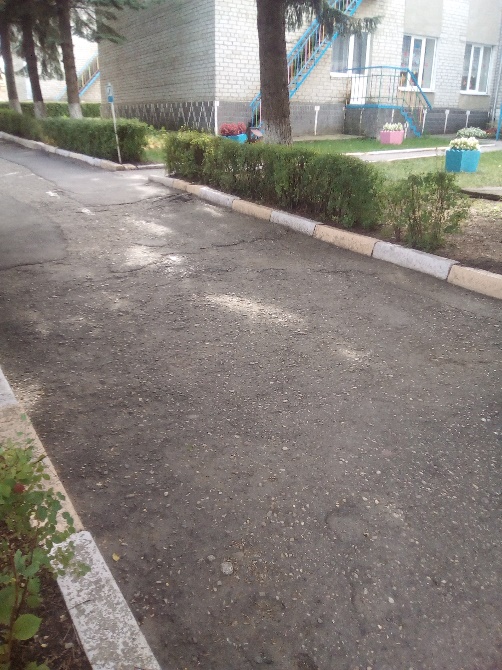 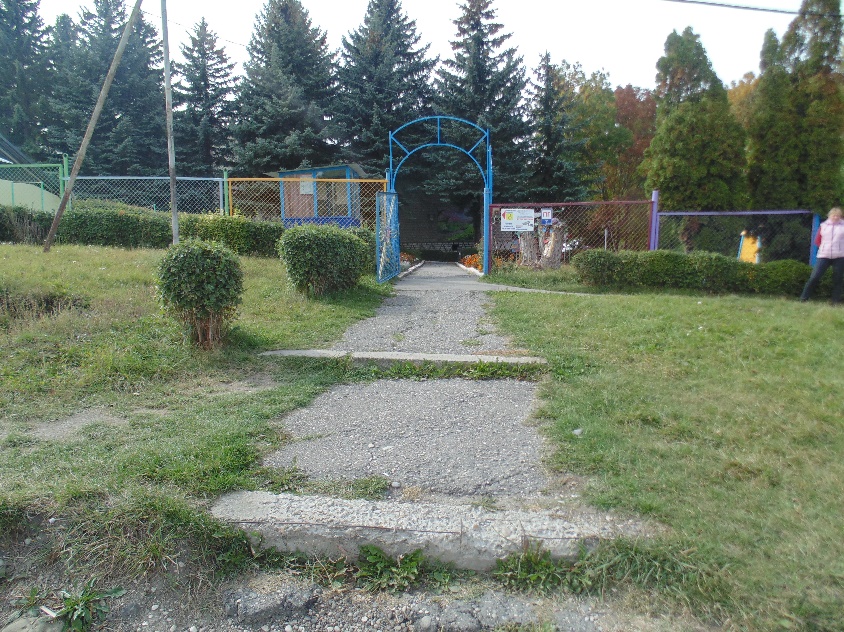 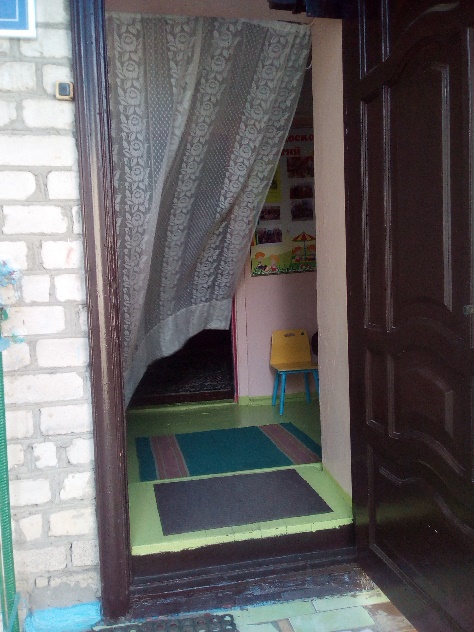 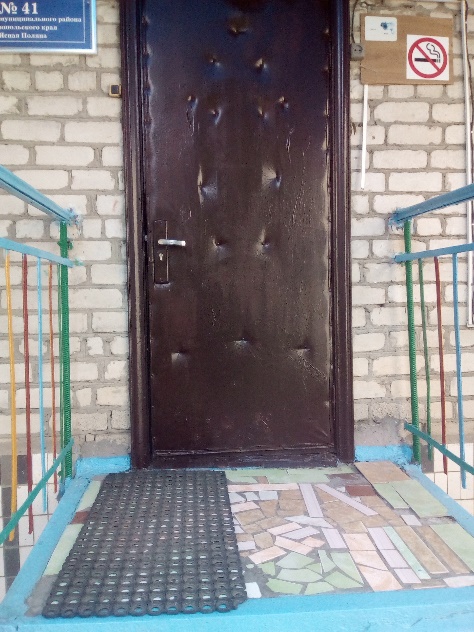 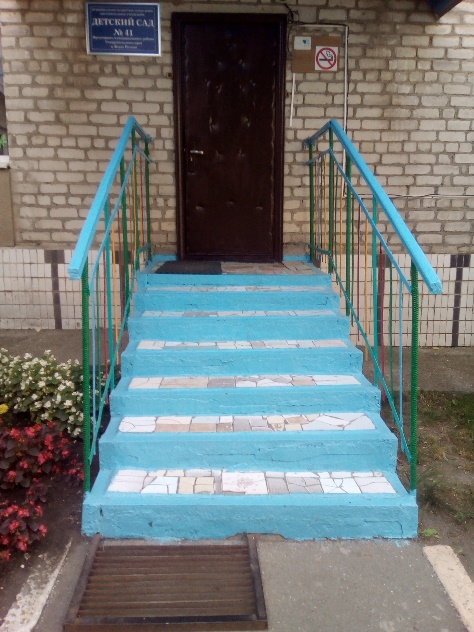 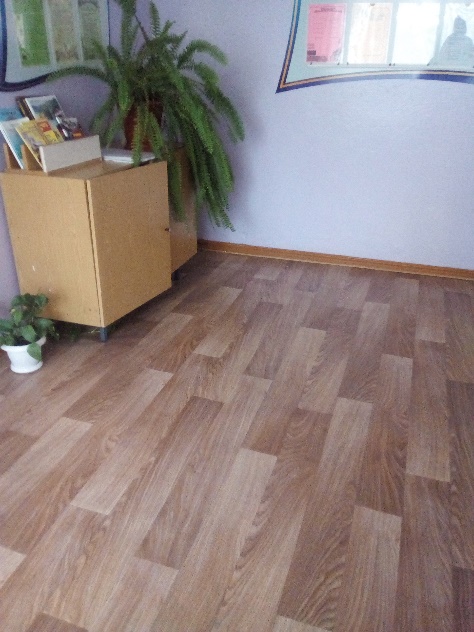 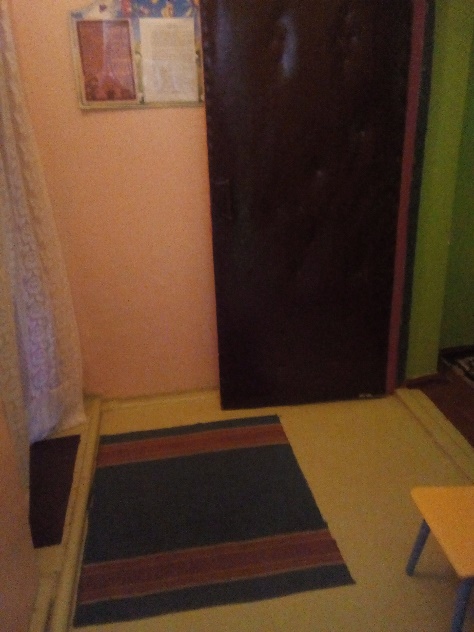 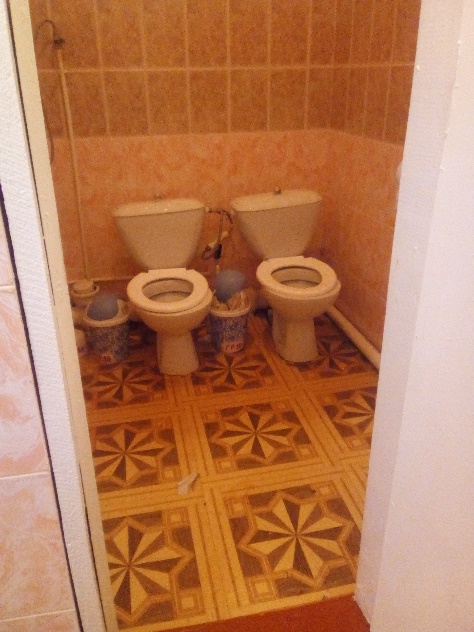 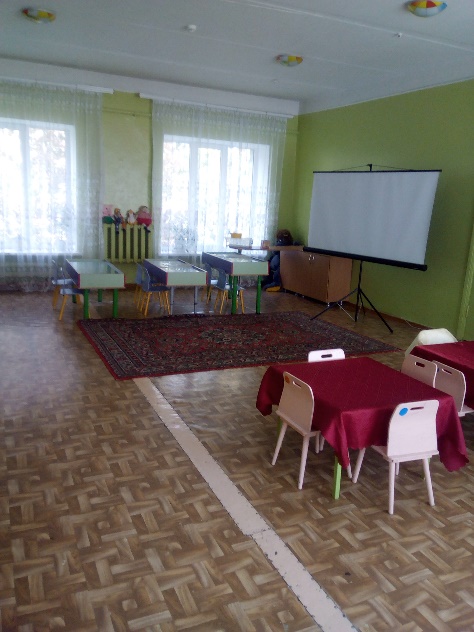 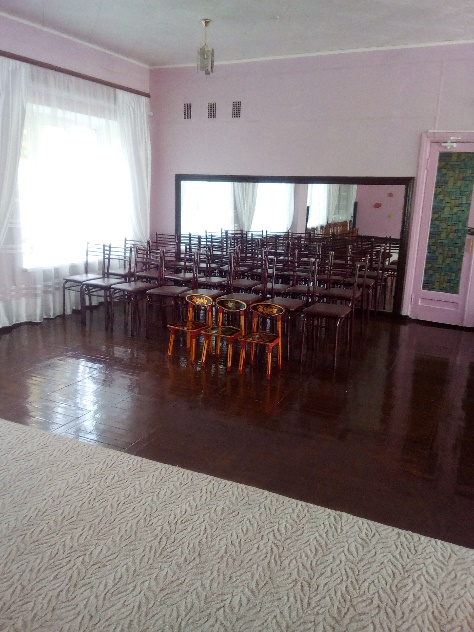 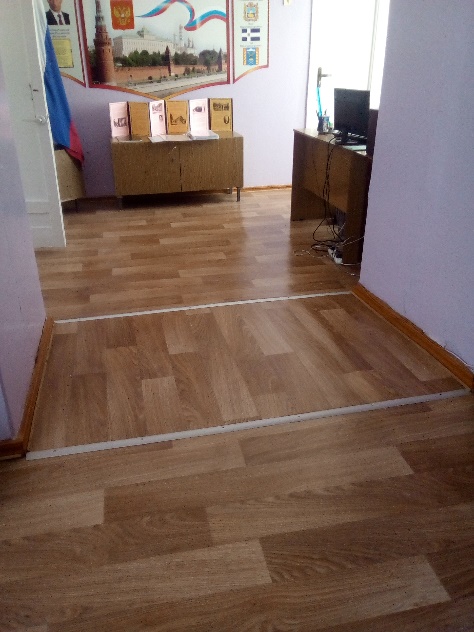 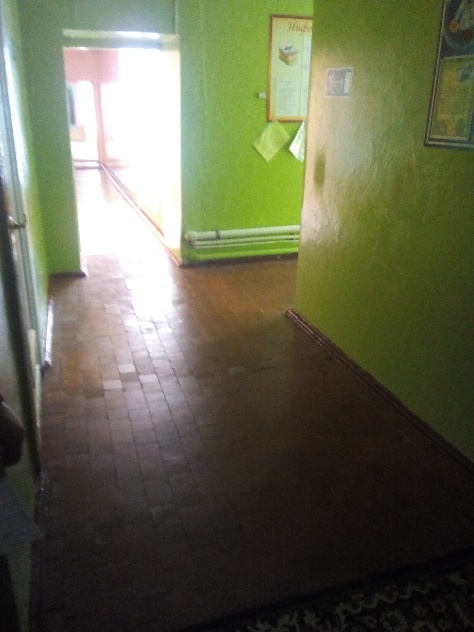 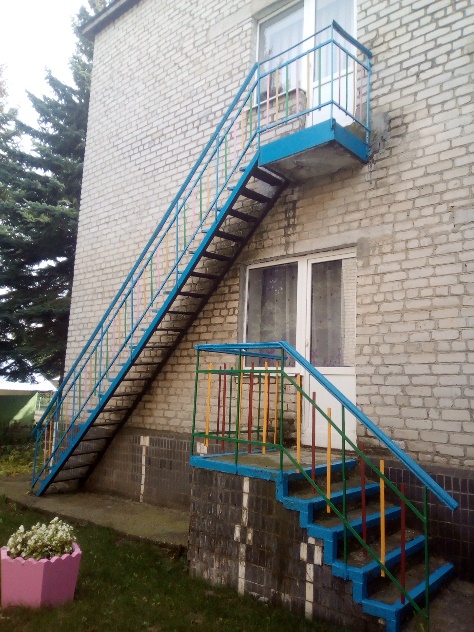 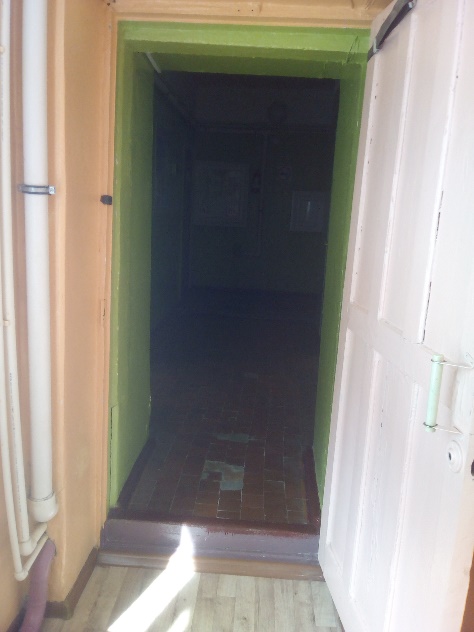 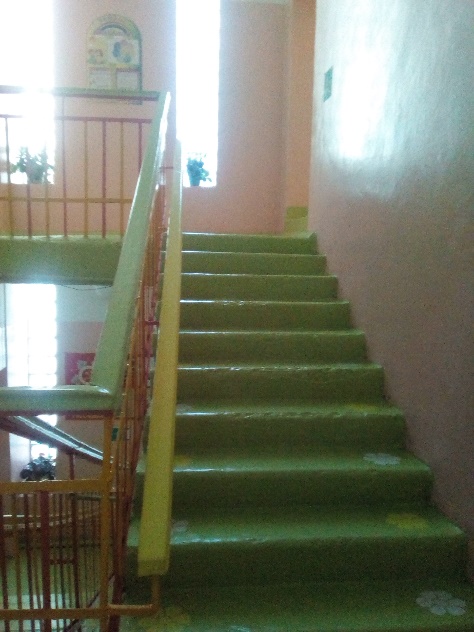 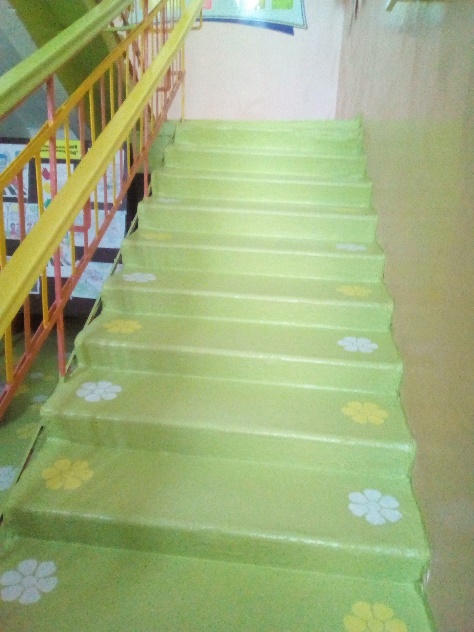 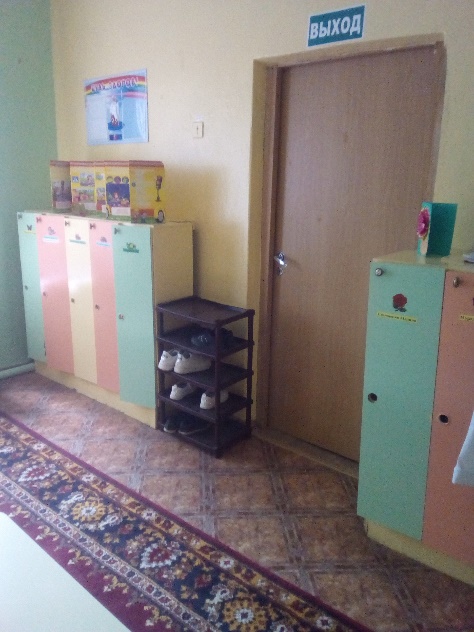 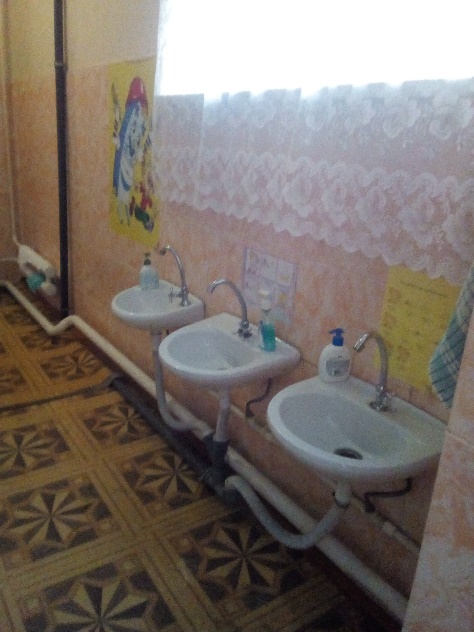 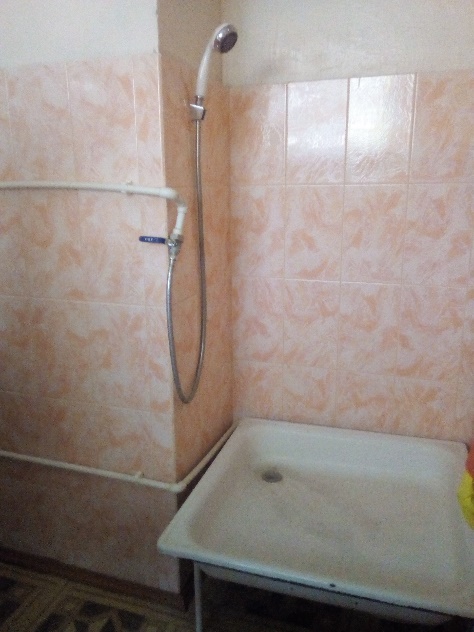 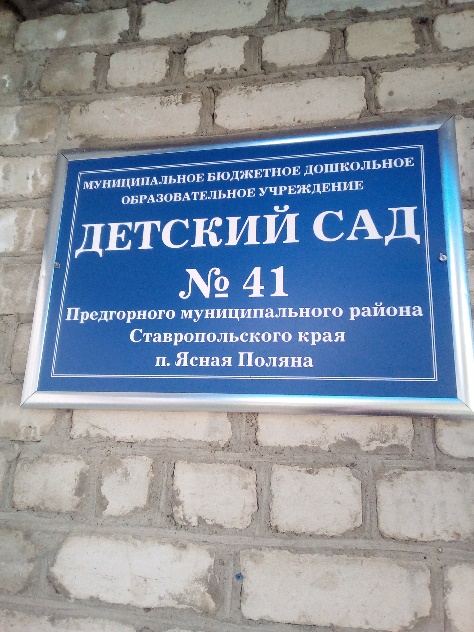 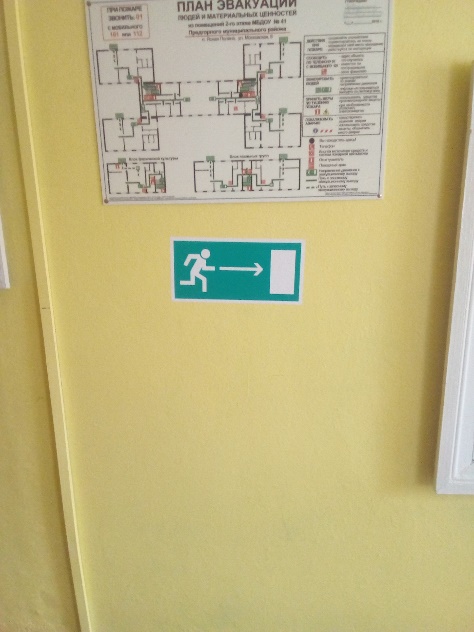 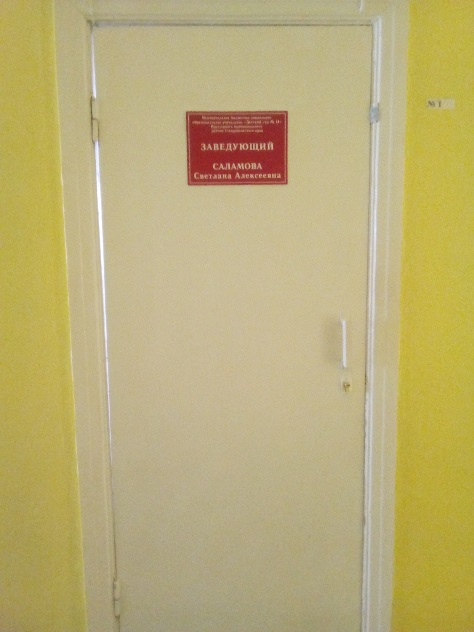 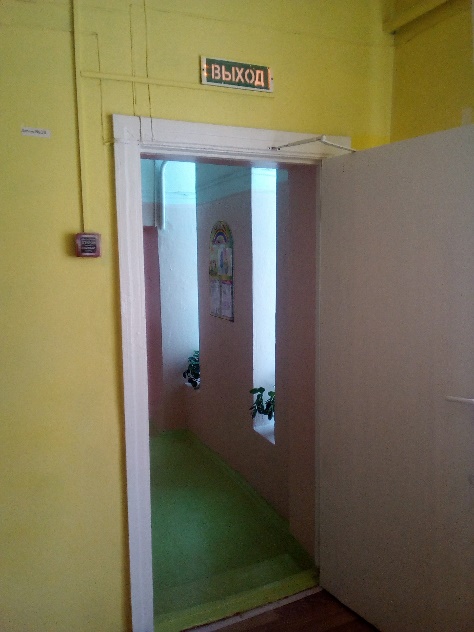 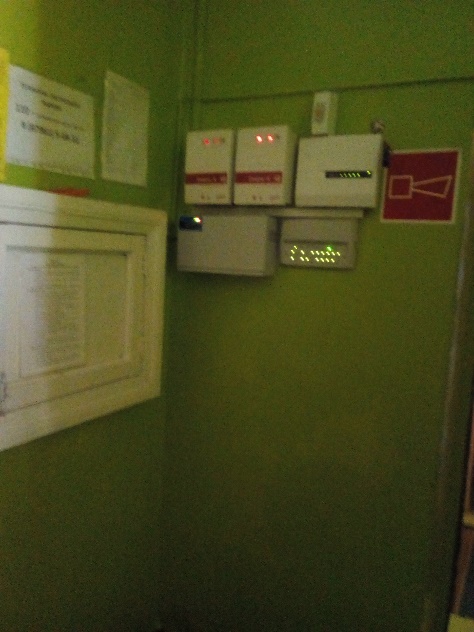 